Sticky-Evidence-Illustration.Rian2019-07-29rm(list=ls(all=TRUE))
#clear console
cat("\014")scale_param<- 1.5 #for weighting function


weight_fun<- function(distance,scale_param){
  the_weight<- 1-exp(-distance/scale_param)
  return(the_weight)
}

#sample raw uncorrelated (across time) evidence
raw_evidence<-rnorm(10^3,mean=0,sd=1)
sticky_evidence<-raw_evidence
weights<-numeric(length(sticky_evidence))
distances<-numeric(length(sticky_evidence))

for(trial in 2:length(sticky_evidence)){ #starts at second trial because there can be no prior evidence for trial 1
  
  distance<-abs(sticky_evidence[trial]-sticky_evidence[trial-1])
  w <-weight_fun(distance,scale_param)
  #the sticky weighting process
  sticky_evidence[trial]<-(w)*sticky_evidence[trial]+(1-w)*sticky_evidence[trial-1]
  weights[trial]<-w
  distances[trial]<-distance
} #end of trial loop

output<-data.frame(re=raw_evidence,
                   se=sticky_evidence,
                   w=weights,
                   d=distances)

print(head(output))##           re         se          w          d
## 1 -1.3519396 -1.3519396 0.00000000 0.00000000
## 2  0.8725943  0.3677348 0.77304933 2.22453392
## 3  0.3967134  0.3682893 0.01913361 0.02897854
## 4  0.2574025  0.3603877 0.07125818 0.11088674
## 5 -0.7299261 -0.2028500 0.51658311 1.09031382
## 6  0.1626076 -0.1238275 0.21622901 0.36545760#plot relation of weights and evidence distances
with(output,
     plot(w,d))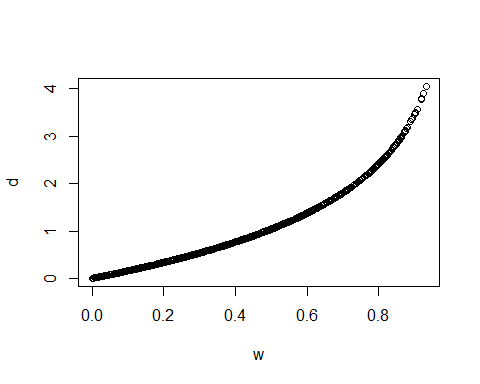 #autocorrelation plot of raw evidence
print(acf(output$re,lag.max=5))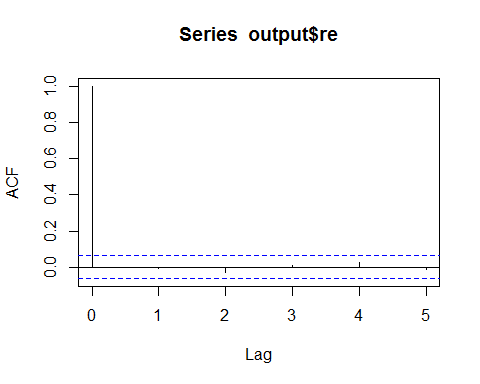 ## 
## Autocorrelations of series 'output$re', by lag
## 
##      0      1      2      3      4      5 
##  1.000 -0.006 -0.031  0.011  0.026 -0.010#autocorrelation plot of sticky evidence
print(acf(output$se,lag.max=5))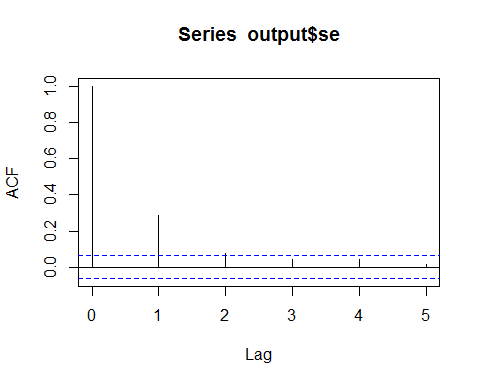 ## 
## Autocorrelations of series 'output$se', by lag
## 
##     0     1     2     3     4     5 
## 1.000 0.285 0.075 0.040 0.043 0.016samp=50
plot(1:samp,output$re[1:samp],type='l')
lines(1:samp,output$se[1:samp],type='l',col='red')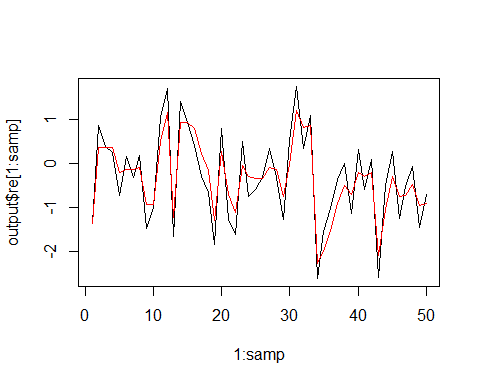 print(apply(output,2,FUN='sd'))##        re        se         w         d 
## 1.0367588 0.7960157 0.2402895 0.7939131